  Student Government Association 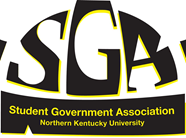 Meeting Minutes 11/16/15I.	Call to orderPresident Katherine Hahnel called to order the regular meeting of the NKU Student Government Association at 3:32 p.m. on November 16, 2015 in NKU Governance Room (SU104).II.	Roll callSecretary of Administration Amanda Rogers conducted a roll call. Executive BoardKatherine Hahnel – PresidentWill Weber – Vice PresidentJoey Yerace – Secretary of Student InvolvementSami Dada – Secretary of Public RelationsAmanda Rogers – Secretary of AdministrationJulia Steffen – Student Rights Committee ChairElla Mravec – University Improvements Committee ChairDonald Taylor – Academic Affairs Committee ChairJoey Smith – Chief JusticeTo be Appointed – Legislative LiaisonSenators: Applebee, IainBartlett, DasiaBlankenship, BradBritt, ChaseBrown, GrantCase, JosephCornes, TroyDavis, MiriamDieudone, IrakozeDixon, CherylGagne, TaylorHatfield, AaronHepner, BeccaHils, MariaJordan, DominiqueMarshall, CameyMiller, ChristianPoindexter, HunterRoberson, PrestonSchaefer, KaitlynSpenser, MattStevenson, AustinVincent, EmmaWallingford, TarynWest, JarrodWinstel, CarolineJustices:Loiser, Ethan McGinnis, MichaelMettens, Walker Miller, Logan Senator Taylor Gagne motions for the approval of the minutes, and Senator Austin Stevenson seconds. Vote taken, and motion passes unanimously.III.	Open SessionDirector of Campus Recreation Matt Hackett came in to speak with Student Government about the new recreation center. The new facility has more than double the square footage.There are many new features in place including: a bouldering wall, new pool, additional meeting spaces, and branded equipment.This new facility has allowed for an increase of 41% in student employment.IV.	New BusinessThe presentation of a new By-Law entitled the Membership Review By-Law; this was presented by Senator Donald Taylor.   MemosSenator Preston Roberson worked on getting a quick link on the homepage for IT services.Senator Taylor Gagne will continue to work on the GPA expansion, getting rid of the +/- system.Senator Bradley Blankenship is continuing to work on campus safety, focusing on drug and alcohol medical amnesty.Senator Christian Miller is currently working gaining further recognition for Student Government Association.V.	Executive Board Reportsa.)	Secretary of Public Relations, Sami Dada1.	Share the senate appointment application on social media please!b.)	Secretary of Student Involvement, Joey Yerace1. 	November 18th from 12:00-1:00pm in UC Ballroom, is the Student Organization Board Meeting. This meeting is to better meet the financial needs, of student organizations.c.)	Secretary of Administration, Amanda Rogers		1. 	Email me if you are going to be missing meeting.		2.	Interviews this week please be involved.d.)	Vice President, Will Weber1.	It’s On Us Take Action, was a success. White Board campaign was very popular.2.	Book Grant application is now closed, and we had over 146 applicants, very excited.e.)	President, Katherine Hahnel1.	Board of Regents meeting last week, a lot of great things happening.2.	BSBP meeting last Friday, and this week. Lobbying efforts will be following, wait for more information.VI.	Committee Reportsa.)	Student Rights Committee, Julia Steffen1. 	Senator Aaron Hatfield has put out the Concealed Carry Survey, please watch out for that.2.	Looking into the concept of Commons, and Bistro take-away containers.3.	Committee meeting in the back, after meeting.b.)	University Improvements Committee, Ella Mravec1. 	Senator Taryn Wallingford has put out a course evaluation survey; it is live now please fill it out.2.	Committee meeting in the back, after meeting.c.)	Academic Affairs Committee, Donald Taylor1. 	 Committee meetings, after meeting in the back.VII.	Ex-Officio Reportsa.)	ACR Liaison1.	 KARH February 5th-7th, retreat. Any campus resident may apply, they are taking 12 people.b.)	VSA Liaison1.	 Veterans week went great!2.	President Mearns came to the flag raising, and the leftover chili from the cook off fed over 30 people at a homeless shelter.c.) 	ISU Liaison1. 	November 20th International Dinner is happening in the BCM. $7 to get in and it’s at 6pm.d.)  Legislative Liaison1.	 Appointment has been presented, applicant is Patrick Reagan. Senator Troy Cornes motioned to appoint him to the positon; Senator Grant Brown seconded the motion. Vote taken, and summarily passed. (4-abstensions, 25-yes, 1-no). Appointment approved, he will be instituted January 1st. e.) Chief Justice, Joseph Smith		1. 	Constitution has been passed. (32-yes, and 2-no)VIII.	Advisors Reportsa.)	Office of Student Conduct, Rights, and Advocacy, Stephen Meier		1. Not Presentb.) Sarah Aikman		1. No Reportc.) Dannie Moore		1. No ReportIX.	Old BusinessX.	Announcementsa.)	 Senator Aaron Hatfield is currently in a Social Justice Class, they meet in OTR every Tuesday. In LA 506 there will be a panel on the teaching movements down there, it is at 7pm.XI.	Adjournment Motion to adjourn by Senator Taylor Gagne, seconded by Senator Austin Stevenson; President Katherine Hahnel adjourned the meeting at 4:31 p.m.________________________________________________________________________Minutes compiled by:  Amanda Rogers, Secretary of Administration